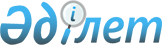 Об утверждении Положения о Комитете по охране прав детей Министерства образования и науки Республики Казахстан
					
			Утративший силу
			
			
		
					Приказ и.о. Ответственного секретаря Министерства образования и науки Республики Казахстан от 7 июня 2016 года № 132-К. Утратил силу приказом и.о. Министра образования и науки Республики Казахстан от 17 августа 2021 года № 864-к.
      Сноска. Утратил силу приказом и.о. Министра образования и науки РК от 17.08.2021 № 864-к .
      В соответствии с подпунктом 3) пункта 2 статьи 44 Закона Республики Казахстан "О правовых актах" и подпунктом 6) пункта 1 Полномочий ответственного секретаря, утвержденных Указом Президента Республики Казахстан от 27 июля 2007 года № 372 ПРИКАЗЫВАЮ:
      1. Утвердить прилагаемое Положение о Комитете по охране прав детей Министерства образования и науки Республики Казахстан.
      2. Комитету по охране прав детей Министерства образования и науки Республики Казахстан (Абдыкарим М.С.) обеспечить:
      1) направление копии настоящего приказа в Министерство юстиции Республики Казахстан; 
      2) размещение настоящего приказа на интернет-ресурсе Министерства образования и науки Республики Казахстан. 
      3. Контроль за исполнением настоящего приказа возложить на вице-министра образования и науки Республики Казахстан Суханбердиеву Э.А.
      4. Настоящий приказ вступает в силу со дня его подписания.
      Согласовано   
      Министр образования и науки   
      Республики Казахстан   
      Е. Сагадиев _______________    ПОЛОЖЕНИЕ
о Комитете по охране прав детей
Министерства образования и науки Республики Казахстан"
1. Общие положения
      1. Комитет по охране прав детей Министерства образования и науки Республики Казахстан (далее – Комитет) является ведомством Министерства образования и науки Республики Казахстан (далее – Министерство), осуществляющим регулятивные, реализационные и контрольные функции, а также участвующим в выполнении стратегических функций центрального исполнительного органа в пределах компетенции Комитета.
      2. Комитет в своей деятельности руководствуется Конституцией Республики Казахстан, законами, актами Президента и Правительства Республики Казахстан, иными нормативными правовыми актами, и настоящим Положением.
      3. Комитет является юридическим лицом в организационно-правовой форме государственного учреждения, имеет печати и штампы со своим наименованием на государственном языке, бланки установленного образца, а также в соответствии с законодательством счета в органах казначейства.
      4. Комитет вступает в гражданско-правовые отношения от собственного имени.
      5. Комитет по вопросам своей компетенции принимает решения, оформляемые приказами Председателя.
      6. Структура и штатная численность Комитета утверждается в установленном законодательством порядке.
      7. Полное наименование Комитета – республиканское государственное учреждение "Комитет по охране прав детей Министерства образования и науки Республики Казахстан".
      8. Местонахождение Комитета: Республика Казахстан 010000, город Астана, район Есиль, улица Мәңгілік Ел, дом №8, здание "Дом Министерств".
      Сноска. Пункт 8 в редакции приказа и. о. ответственного секретаря Министерства образования и науки РК от 05.04.2017 № 57-к.


      9. Настоящее Положение является учредительным документом Комитета.
      10. Финансирование деятельности Комитета осуществляется из республиканского бюджета.
      11. Комитет не вступает в договорные отношения с субъектами предпринимательства на предмет выполнения обязанностей, являющихся функциями Комитета.
      В случае предоставления законодательными актами Республики Казахстан Комитету прав по осуществлению деятельности, приносящей доходы, то доходы, полученные от такой деятельности, направляются в доход республиканского бюджета. 2. Основные задачи, функции, права и обязанности Комитета
      12. Задачи:
      1) реализует государственную политику в области защиты прав ребенка;
      2) обеспечение защиты прав и законных интересов детей.
      13. Функции:
      1) координация и направление других заинтересованных уполномоченных органов в области защиты прав детей;
      2) осуществление контрольных и надзорных функций за деятельностью центральных и местных исполнительных органов по вопросам, относящимся к полномочиям комитета;
      3) координация и поддержка деятельности неправительственных организаций и детских социальных инициатив, направленных на нравственно-духовное развитие;
      4) координация деятельности уполномоченных органов в области защиты прав детей в деле международного сотрудничества;
      5) координация и контроль за деятельностью областных, городов Астаны, Алматы управлений образования по вопросам усыновления (удочерения), опеки, попечительства, патроната, приемной и гостевой семьи;
      6) осуществление контроля за выполнением законодательства Республики Казахстан по организации питания детей в организациях образования, подвоза детей к школам, профилактики безнадзорности и правонарушений;
      7) осуществление контроля за деятельностью органов и организаций образования для детей-сирот и детей, оставшихся без попечения родителей;
      8) осуществление контроля за соблюдением законодательства Республики Казахстан о правах ребенка, направленного на обеспечение прав и законных интересов ребенка;
      9) осуществление координации и контроля за содержанием несовершеннолетних лиц в Центре адаптации несовершеннолетних;
      10) осуществление контроля за исполнением поставщиком государственного социального заказа;
      11) осуществление контроля за детьми, переданными на усыновление иностранцам;
      12) осуществление координация и методическое руководство местных исполнительных органов в области защиты прав ребенка;
      13) осуществление контроля за соблюдением законодательства Республики Казахстан о специальных социальных услугах в пределах своей компетенции;
      14) осуществление проверки соблюдения заявителем требований, установленных законами Республики Казахстан, указами Президента Республики Казахстан, постановлениями Правительства Республики Казахстан;
      15) утверждение нормативных правовых актов по вопросам, входящим в компетенцию комитета, и при наличии прямой компетенции по их утверждению в актах министерства, за исключением нормативных правовых актов, затрагивающих права и свободы человека и гражданина;
      16) обеспечение ежегодного пересмотра в сторону улучшения минимальных социальных стандартов, норм и нормативов показателей жизни детей;
      17) ведение государственного электронного реестра разрешения и уведомлений, за исключением информации, содержащей государственные секреты и иную охраняемую законом тайну;
      18) осуществление уведомительного порядка в электронном виде посредством государственной информационной системы разрешений и уведомлений согласно правилам ее функционирования;
      19) выработка предложений по установлению государственных минимальных социальных стандартов, норм и нормативов показателей жизни детей;
      20) осуществление взаимодействия с заинтересованными государственными органами в области защиты прав ребенка, противодействия детской безнадзорности и беспризорности, предупреждению и профилактике социального сиротства;
      21) осуществление мониторинга и анализа организации питания детей в организациях образования, подвоза детей к школам;
      22) обеспечение правовых и социальных гарантий качества жизни детей;
      23) организация и проведение заседаний Межведомственной комиссии по делам несовершеннолетних и защите их прав при Правительстве Республики Казахстан;
      24) осуществление формирования и реализации государственного социального заказа в порядке, определяемом Правительством Республики Казахстан;
      25) оказание информационной консультативной, методической поддержки неправительственным организациям, осуществляющим государственный социальный заказ;
      26) реализация государственной политики в сфере предоставления специальных социальных услуг в пределах своей компетенции;
      27) представление Президенту Республики Казахстан ежегодного государственного доклада о положении детей в Республике Казахстан и опубликование его в официальном издании;
      28) проведение мероприятий по реализации государственной политики в интересах детей за счет бюджетных средств и иных источников, не запрещенных законодательством Республики Казахстан;
      29) обеспечение автоматизации и оптимизации процесса оказания государственных услуг в соответствии с законодательством Республики Казахстан, по согласованию с уполномоченным органом в сфере информатизации;
      30) разрабатывает в рамках своей компетенции нормативные правовые акты по оказанию государственных услуг, вносит предложения по внесению изменений и (или) дополнений в реестр государственных услуг, проводит внутренний контроль за качеством оказываемых государственных услуг;
      31) выработка предложений по внесению изменений и (или) дополнений в реестр государственных услуг, оказываемых физическим и юридическим лицам в сфере образования и науки;
      32) выработка предложений по переводу оказания государственных услуг в сфере образования и науки через центры обслуживания населения;
      32-1) составление протоколов об административных правонарушениях по статье 135 Кодекса Республики Казахстан от 5 июля 2014 года "Об административных правонарушениях";
      32-2) ведение на постоянной основе ведомственного учета количества проверок проверяемых субъектов, а также выявленных нарушений в соответствии с проверочными листами и принятых к ним мер административного воздействия;
      32-3) проведение аккредитации агентств по усыновлению;
      32-4) выдача решений об аккредитации агентств по усыновлению или отказе в аккредитации, мотивированных решений о продлении (об отказе в продлении), приостановлении, возобновлении и прекращении деятельности филиала и (или) представительства агентства по усыновлению;
      32-5) координация деятельности органов, осуществляющих функции по опеке или попечительству, местных исполнительных органов районов, городов областного значения, областей, города республиканского значения, столицы по формированию и использованию республиканского банка данных детей-сирот, детей, оставшихся без попечения родителей, и лиц, желающих принять детей на воспитание в свои семьи;
      32-6) координация деятельности организаций, осуществляющих функции по защите прав ребенка, при приобретении товаров и услуг;
      33) осуществление иных функции, предусмотренных законами Республики Казахстан, актами Президента Республики Казахстан и Правительства Республики Казахстан.
      Сноска. Пункт 13 с изменениями, внесенными приказом и. о. ответственного секретаря Министерства образования и науки РК от 05.04.2017 № 57-к.


      14. Права и обязанности:
      1) запрашивать и получать в установленном законодательством порядке от государственных органов, организаций, их должностных лиц необходимую информацию и материалы;
      2) давать разъяснения и комментарии по применению действующего законодательства по вопросам, входящим в компетенцию Комитета;
      3) осуществлять повышение квалификации и переподготовки сотрудников Комитета;
      4) поощрять работников, налагать дисциплинарные взыскания, привлекать работников к материальной ответственности в случаях и порядке, предусмотренных Трудовым кодексом и законодательством о государственной службе;
      5) участвовать в пределах компетенции в разработке проектов нормативных правовых актов и международных договоров Республики Казахстан;
      6) участвовать в деятельности международных организаций в сфере деятельности, отнесенной к компетенции Комитета;
      7) обращаться в суд, предъявлять иски в целях защиты прав и интересов Комитета в соответствии с законодательством Республики Казахстан;
      8) осуществлять иные права, предусмотренные действующими законодательными актами;
      9) рассматривать обращения, заявления и жалобы физических и юридических лиц по вопросам, входящим в компетенцию Комитета, в порядке, установленном законодательством Республики Казахстан;
      10) взаимодействовать с другими государственными органами, международными организациями, участниками внешнеэкономической и иной деятельности в порядке, определенном законодательными актами Республики Казахстан, а также на основании совместных актов соответствующих государственных органов по согласованию с ними;
      11) осуществлять иные обязанности в соответствии с законодательством Республики Казахстан. 3. Организация деятельности Комитета
      15. Комитет возглавляет Председатель, назначаемый на должность и освобождаемый от должности в соответствии с законодательством Республики Казахстан.
      16. Председатель Комитета имеет заместителей, которые назначаются на должности и освобождаются от должностей в соответствии с законодательством Республики Казахстан.
      17. Председатель Комитета представляет руководству Министерства предложения по структуре и штатному расписанию Комитета.
      18. Председатель Комитета осуществляет общее руководство деятельностью Комитета и несет персональную ответственность за выполнение возложенных на Комитет задач и осуществление им своих функций.
      19. В этих целях Председатель Комитета:
      1) определяет обязанности и полномочия своих заместителей, руководителей структурных подразделений и работников Комитета;
      2) в пределах своей компетенции издает приказы;
      3) представляет интересы Комитета в государственных органах и иных организациях, и курируете правовые вопросы;
      4) принимает решения по вопросам, отнесенным к его компетенции.
      20. Исполнение полномочий Председателя Комитета в период его отсутствия осуществляется лицом, его замещающим в соответствии с действующим законодательством.
      21. Заместители Председателя Комитета:
      1) координирует деятельность структурных подразделений Комитета в пределах своих полномочий;
      2) осуществляет иные функции, возложенные на него Председателем Комитета. 4. Имущество Комитета
      22. Комитет имеет на праве оперативного управления обособленное имущество в случаях, предусмотренных законодательством Республики Казахстан.
      Имущество Комитета формируется за счет имущества, переданного ему собственником, а также имущества (включая денежные доходы), приобретенного в результате собственной деятельности и иных источников, не запрещенных законодательством Республики Казахстан.
      23. Имущество, закрепленное за Комитетом, относится к республиканской собственности.
      24. Комитет не вправе самостоятельно отчуждать или иным способом распоряжаться закрепленным за ним имуществом и имуществом, приобретенным за счет средств, выданных ему по плану финансирования, если иное не установлено законодательством Республики Казахстан. 5. Реорганизация и ликвидация Комитета
      25. Реорганизация и упразднение Комитета осуществляется в соответствии с законодательством Республики Казахстан.
					© 2012. РГП на ПХВ «Институт законодательства и правовой информации Республики Казахстан» Министерства юстиции Республики Казахстан
				
Исполняющий обязанности
ответственного секретаря
А. УтешоваУтверждено
приказом Министра образования и науки
Республики Казахстан
от 7 июня 2016 года № 132-К